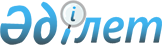 О внесении дополнений в постановление Правительства Республики Казахстан от 18 февраля 2009 года № 183
					
			Утративший силу
			
			
		
					Постановление Правительства Республики Казахстан от 30 сентября 2009 года № 1488. Утратило силу постановлением Правительства Республики Казахстан от 17 июля 2023 года № 603.
      Сноска. Утратило силу постановлением Правительства РК от 17.07.2023 № 603 (вводится в действие по истечении десяти календарных дней после дня его первого официального опубликования).
      Правительство Республики Казахстан ПОСТАНОВЛЯЕТ:
      1. Внести в постановление Правительства Республики Казахстан от 18 февраля 2009 года № 183 "Об утверждении размеров и Правил предоставления мер социальной поддержки специалистам здравоохранения, образования, социального обеспечения, культуры и спорта, прибывшим для работы и проживания в сельские населенные пункты" (САПП Республики Казахстан, 2009 г., № 12, ст. 73) следующие дополнения:
      в Правилах по предоставлению мер социальной поддержки специалистам здравоохранения, образования, социального обеспечения, культуры и спорта, прибывшим для работы и проживания в сельские населенные пункты, утвержденных указанным постановлением:
      в пунктах 2, 3, 4, 5, в абзаце первом пункта 8, а также в пунктах 9, 10 после слов "района", "районного", "районный" дополнить словами "(города областного значения)";
      в приложении 1 к указанным Правилам:
      после слова "района" дополнить словами "(города областного значения)";
      в приложении 2 к указанным Правилам:
      в разделе "2. Права и обязанности сторон":
      в подпункте 1) пункта 2 после слова "района" дополнить словами "(города областного значения)".
      2. Настоящее постановление вводится в действие по истечении десяти календарных дней со дня первого официального опубликования.
					© 2012. РГП на ПХВ «Институт законодательства и правовой информации Республики Казахстан» Министерства юстиции Республики Казахстан
				
Премьер-Министр
Республики Казахстан
К. Масимов